Piano di Evacuazione 
dell’Edificio Scolastico1. SEGNALETICAAll’interno della scuola sono collocati, in maniera ben visibile, i seguenti cartelli:SEGNALI DI SALVATAGGIO
(di colore verde)SEGNALI IDENTIFICATIVI
(di colore rosso) All’interno di ogni classe, laboratorio e nei locali di servizio sono appesi:Un estratto delle istruzioni di sicurezza (all. 1);La planimetria del piano con tutte le indicazioni per raggiungere la più vicina uscita.2. ADEMPIMENTI PROCEDURALI DA ADOTTARE IN OGNI CLASSE ALL’INIZIO DELL’ANNOIn ogni classe saranno identificati dal coordinatore:Un alunno apri-fila (e un sostituto in caso di sua assenza) con l’incarico di apertura delle porte e guida della classe al punto di raccolta;Un alunno (e un sostituto in caso di sua assenza) chiudi-fila con l’incarico di controllare che nessuno dei compagni di classe rimanga indietro;Due alunni (e sostituti) con l’incarico di aiutare eventuali disabili o infortunati ad abbandonare l’aula e a raggiungere il punto di raccolta.I nominativi di tali incaricati saranno riportati sull’estratto delle istruzioni di sicurezza (all. 1) affisso all’interno di ogni classe.3. OPERAZIONI QUOTIDIANE DEL PERSONALE AUSILIARIOIl personale ausiliario, prima dell’inizio delle lezioni, provvederà ad assicurarsi dell’agibilità (interna ed esterna) di tutte le uscite di sicurezza.4. ORDINE DI EVACUAZIONE E SUA COMUNICAZIONE: ALLARMEL’ordine di evacuazione dall’edificio, a seguito del verificarsi di un incendio e di altre situazioni di pericolo, sarà dato dal Dirigente Scolastico, dai suoi collaboratori e/o dal personale individuato dall’Amministrazione Comunale, qualora l’emergenza si sia verificata nella zona di sua competenza.L’allarme sarà segnalato con suono prolungato ad intermittenza, per circa due minuti, di una specifica campana diversa da quella utilizzata per indicare l’inizio e la fine delle lezioni.Nel caso in cui la campana non possa essere utilizzata, l’ordine di evacuazione sarà dato in ogni classe, laboratorio, biblioteca e servizi dal personale Collaboratore Scolastico assegnato al piano.In ogni caso il personale Collaboratore Scolastico controllerà che nessun alunno, al suono o comunicazione d’allarme, rimanga nei servizi.5. COMPORTAMENTO DA TENERE DA PARTE DI INSEGNANTI, PERSONALE COLLABORATORE SCOLASTICO ED ALUNNISi premette che per assicurarsi lo svolgimento dell’evacuazione in condizione di maggior sicurezza dovrà sempre essere garantito che:I banchi e la cattedra siano disposti in modo da non ostacolare l’esodo veloce dai locali;Tutte le porte siano apribili con tranquillità;I percorsi per raggiungere le uscite di sicurezza, nonché le uscite stesse, siano sgombre da impedimenti che ostacolino l’esodo e l’agibilità delle stesse;Nessun veicolo sia posteggiato davanti alle uscite (normali e di sicurezza)In presenza di una situazione d’allarme, in ogni aula e laboratorio, docenti ed alunni saranno tenuti al seguente comportamento:Interromperanno immediatamente ogni attività;Tralasceranno il recupero di oggetti personali che potrebbero determinare impedimento durante l’evacuazione (ad esempio cartelle, zaini);Si metteranno in fila evitando il vociare confuso, grida e richiami mentre gli alunni apri-fila provvederanno ad aprire la porta;Ogni docente di classe porterà con sé un device per accedere al registro di classe on line e per riscontrare immediatamente, raggiunto il punto di raccolta, che tutti gli alunni siano usciti; L’alunno chiudi-fila provvederà a controllare che nessun compagno sia rimasto nell’aula e chiuderà la porta;Seguendo il percorso indicato dalla segnaletica (planimetria del piano e segnali di salvataggio) gli alunni e il personale raggiungeranno le uscite;Nella discesa delle scale gli alunni si disporranno lungo i muri perimetrali procedendo ordinatamente, evitando di correre e spingersi;Per lo sgombero dell’edificio le classi utilizzeranno le uscite (normali e di sicurezza) a seconda dell’aula, del laboratorio o della palestra in cui si troveranno al momento della segnalazione d’allarme.Al momento dell’allarme il personale di Segreteria sarà tenuto al seguente comportamento:Comunicherà immediatamente i fatti al numero unico di emergenza: 112Porterà con sé l’elenco del personale (docente ed ATA) in servizio.Al momento dell’allarme il personale Collaboratore Scolastico sarà tenuto al seguente comportamento:Darà il segnale d’allarme sonoro o, in caso di mancanza di energia elettrica, verbale di piano in piano;Gli addetti ai piani controlleranno che nessun alunno sia rimasto nei servizi e che tutte le porte del piano, usciti gli alunni, siano chiuse.6. PUNTO DI RACCOLTAOgni classe raggiungerà rapidamente, ma in modo ordinato, il punto di raccolta, individuato nel piazzale antistante e retrostante l’edificio scolastico.I docenti eventualmente a disposizione coadiuveranno gli altri affinché l’evacuazione si svolga in modo regolare.Raggiunto il punto di raccolta, ogni classe resterà unita e il docente accompagnatore controllerà che tutti gli alunni che si trovavano a scuola al momento dell’allarme siano presenti. Eventuali mancanze saranno immediatamente segnalate ai responsabili della sicurezza e alle forze di soccorso.Le classi resteranno nel punto di raccolta fino a quando il Dirigente Scolastico, Collaboratori, Responsabili della sicurezza comunicheranno il rientro a scuola o il congedo per tutti gli alunni.NORME DI COMPORTAMENTO IN CASO DI TERREMOTOSe vi trovate in un luogo chiusoNon precipitarsi fuori dall'edificio a meno che non ci si trovi a piano terra e la porta d'ingresso non dia accesso diretto ad uno spazio aperto;non usare le scale;non usare l’ascensore;se si viene sorpresi dalla scossa all’interno di un ascensore, fermarsi al primo piano possibile e uscire immediatamente;allontanarsi da vetri, mobili pesanti, scaffalature, impianti elettrici sospesi, o comunque da oggetti che possono cadere;cercare riparo sotto un tavolo, nel vano di una porta, inserita in un muro portante o sotto una trave, nell’angolo fra due muri;attendere che la scossa abbia termine.Tutto il personale docente e tecnico presente nelle aule, nelle biblioteche e sale di lettura, nei laboratori didattici e di ricerca, manterrà il controllo degli studenti e degli utenti invitandoli alla calma e a rispettare i comportamenti sopra descritti.È necessario assumere e far assumere a tutti le misure di autoprotezione conosciute. In particolare:proteggersi dalla caduta di oggetti riparandosi sotto i tavoli o in corrispondenza di architravi individuate;accendere la radio, non usare i telefoni, aspettare l'arrivo delle autorità o le disposizioni delle stesse.A scossa terminataAbbandonare i locali rapidamente seguendo i percorsi segnalati e dirigendosi al punto di raccolta senza correre e senza spingere;accertarsi che chiunque sia alla propria portata stia abbandonando i locali e aiutare i disabili e chiunque sembri in difficoltà;chiudere porte e finestre; lasciare aperte porte e finestre solo se si sono ricevute specifiche istruzioni allo scopo di limitare possibili rischi di esplosione;allontanarsi rapidamente seguendo i percorsi segnalati e dirigersi al punto di raccolta senza correre e senza spingere;tenersi saldamente alle ringhiere mentre si scendono le scale per non cadere se qualcuno vi spinge;rimanere al punto di raccolta per l'eventuale riscontro delle presenze;Se siete all’apertoDirigersi verso spazi aperti e ampi;allontanarsi da edifici, terrapieni, linee elettriche, muri di recinzione, cantieri;se ci si trova su un marciapiedi fare attenzione a cornicioni, insegne, balconi, eventualmente cercare riparo sotto un portone.Su richiesta del Consiglio di Istituto con delibera 14 del 17 novembre 2017, che modifica quanto disposto il 19 ottobre 2010, il piano di evacuazione delle scuole site nel Comune di Rossiglione è così integrato:Gli alunni che rimangono a scuola, se il fiume esonda saranno accompagnati dai docenti e dai collaboratori scolastici in sevizio all’ultimo piano dell’edificio.gli eventuali genitori che si presentassero a ritirarli saranno invitati con insistenza a fermarsi presso l’edificio scolastico per non mettere a repentaglio la loro vita e quella dei loro figli; non saranno consegnati a persone delegate, ma solo ai genitori, con la precisazione fatta sopra.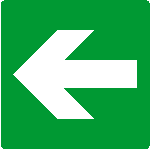 Indica la direzione da seguire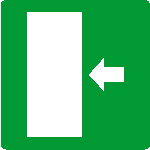 Segnale collocato sopra l’uscita di emergenza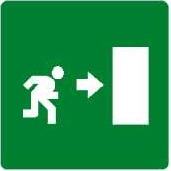 Indica la direzione in cui si trova l’uscita di emergenza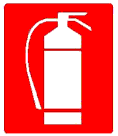 Indica la presenza di un estintore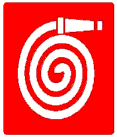 Indica la presenza di un idrante